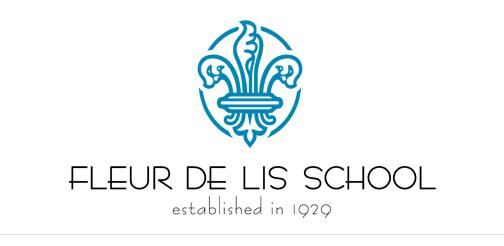       MENU                                                                 December 26-30, 2016AM SNACKLUNCHPM SNACKMondaySCHOOL CLOSEDChristmas HolidayTuesdayGraham Crackers & Fresh FruitSpaghetti, Bread W/Spread, Green Beans, Oranges, Pear & 1% MilkString Cheese & Wheat CrackersWednesdayCereal & 1% MilkSoy Nut Butter & Jelly Sandwich, Pretzels, Greek Yogurt, Carrot Sticks, Raisins, Applesauce & 1% MilkSnack Mix & Fresh FruitThursdayRice Cakes & Fresh Fruit Turkey Corn Dogs, Mashed Potatoes, Cooked Peas, Cucumber Slice, Pudding & 1% MilkSoy Nut Butter on Crackers W/100% Apple JuiceFridaySCHOOL CLOSEDNEW YEARS HOLIDAY